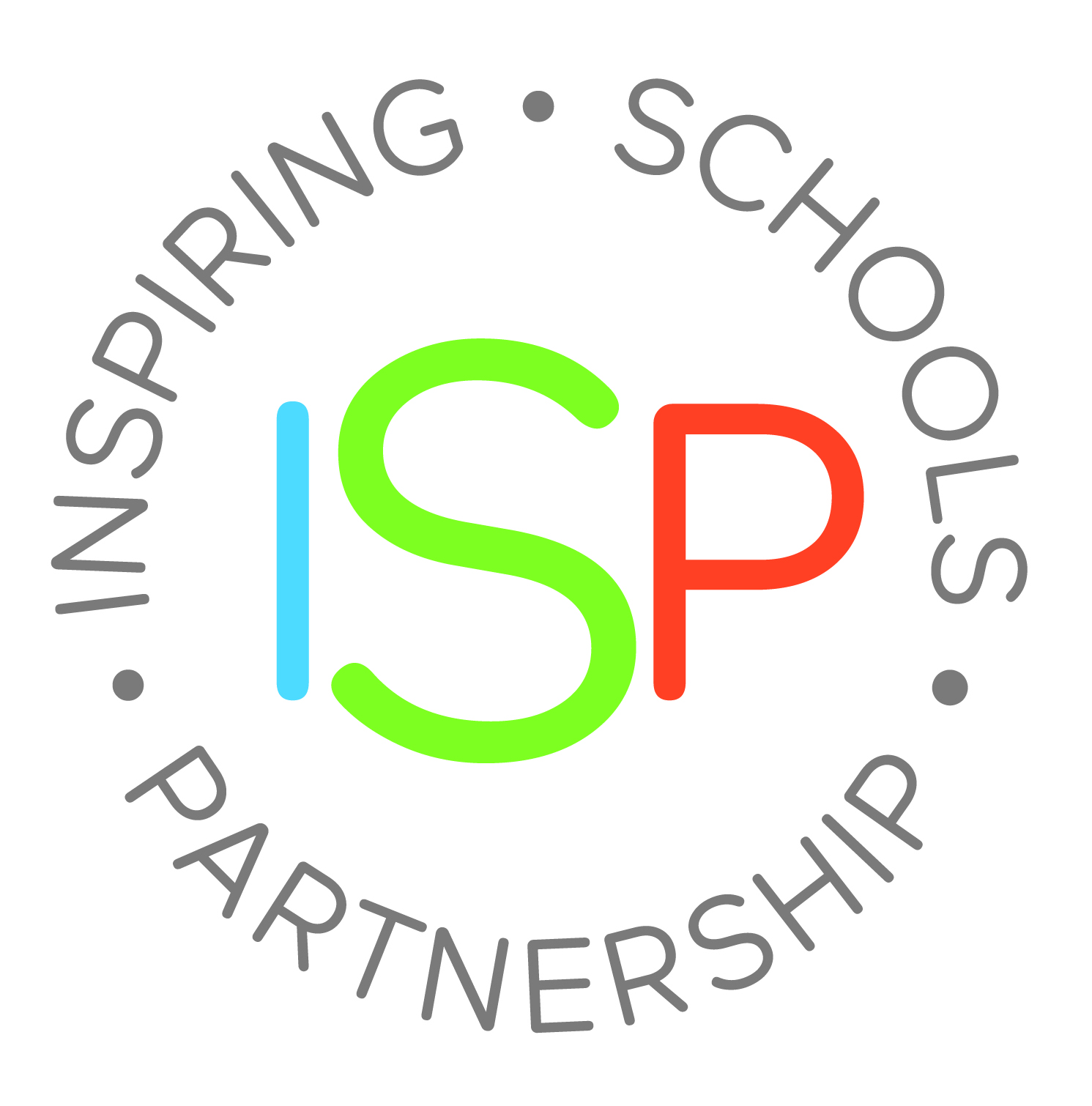 Job DescriptionAssistant Science TechnicianGrade C 22 hours x 39 weeks per yearResponsible to:  Lead Science TechnicianJob PurposeTo provide a technician service to the Science Department.Main duties and responsibilitiesServicing, testing, routine maintenance and operation of laboratory equipmentPreparing equipment of laboratory classes in accordance with given instructionsProvide advice and guidance to staff and students on basic technical issuesChecking materials and equipment before and after use by a class for quantity and damageCleaning of glassware and other equipmentMaintaining Science classrooms to ensure a clean, safe and orderly environmentSupport students in the classroom environment to assist in the learning process where appropriateCaring for plants and animals kept in the departmentLiaising with the Lead Science Technician over the safe disposal of chemicals and biological wasteLiaising with staff over use of equipment and stockChecking and maintaining first aid equipmentChecking and replenishing stocks as directedStandardsWork within the requirements of the Trust’s Health and Safety Policy, Keeping Children Safe in Education, performance standards, safe systems of work and procedures.Undertake all duties with due regard to the Trust’s Equalities policy and relevant legislationPersonal DevelopmentParticipate in a programme of CPD This document outlines the duties required for the time being for this post.  It is not a comprehensive or exclusive list and duties may be varied from time to time which do not change the general character of the job or the level or responsibility required. 